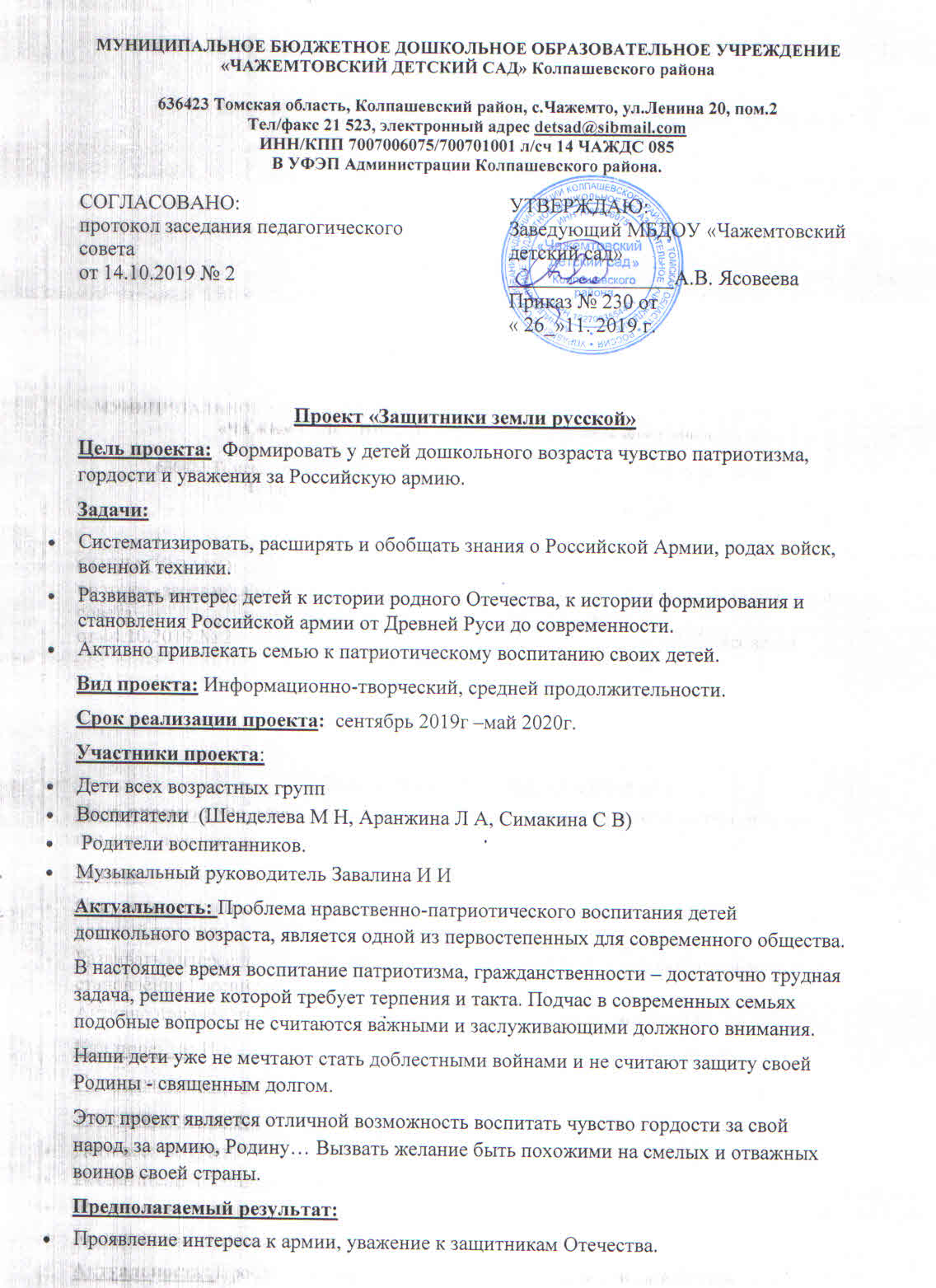 Формирование у детей любви к Родине.Формирование высоких нравственных личностных качеств: отзывчивость, справедливость, смелость, толерантностьЗакрепление некоторых представлений об истории нашей страныЭтапы проекта:1этап: Подготовительный.Обозначение актуальности и темы будущего проекта.Постановка цели и задач.Работа с методическим материалом, литературой по данной теме.Диагностика детей по теме «Защитники Отечества».Работа над проектом разбита на три тематических блока.1) Богатыри земли русской.2) «Есть такая профессия – Родину защищать!».3)  «ВОВ. Этих дней не смолкнет слава!»2 этап: Основной.Реализация проекта – проведение запланированных мероприятий.3 этап: Заключительный:Новогоднее представление », «Дед Мороз и три богатыря»,  Праздничное развлечение с папами «День защитника Отечества»,  «Парад Победы»Оформление мини-музея: «Защитники Земли Русской».Презентация проекта перед педагогическим коллективом.Деятельность по осуществлению проекта:1 блок «Богатыри» сентябрь 2019- январь20202 блок  «Есть такая профессия – Родину защищать!».Взаимодействие с родителями и другими партнерами: Консультация для родителей «Воспитание патриотизма, гражданственности у малышей», «Как рассказать ребёнку о войне»; Участие в фотовыставке «Мой папа – солдат»; Оказание помощи в подготовке мини – музея «Защитники  Земли Русской» ;Участие в организации выставки книг «От богатырей до защитников наших дней»;Подготовка экспонатов мини – музея (игрушки военная техника, военная форма, художественная литература и пр.)Вывод: Анализируя положительную динамику результатов нашего опыта работы по организации мини – музеев, мы пришли к выводу: экспозиция музея позволяет вести разноплановую работу с детьми, применять различные методики, использовать материал для всех видов занятий.Привлечение родителей к проблемам гражданско-патриотического воспитания и развития детей способствовало в  установлении благоприятного микроклимата в отношениях между воспитателями, детьми и родителями, и создало благоприятные условия для гражданско - патриотического воспитания дошкольников.Литература:1. Л.А.Кондрыкинская «С чего начинается Родина?».2. И.А. Лыкова «Изобразительная деятельность в детском саду: Подготовительная к школе группа».3. О.С. Ушакова «Развитие речи и творчества дошкольников».4. http://www.maaam.ru/detskijsad/nod-razvitie-rechi-po-teme-den-zaschitnika-otechestva.html5. http://nsportal.ru/detskii-sad/raznoe/syuzhetno-rolevaya-igra-kak-sredstvo-patrioticheskogo-vospitaniya-detei6. http://actualcomment.ru/theme/2219/7. Н.В. Алёшина «Патриотическое воспитание дошкольников».8. Е.Ступак «Подарки к празднику».9. Н.Ф. Тарловская «Обучение конструированию и ручному труду».10. http://www.vampodarok.com/february23.php?storie=58Образовательные области                            СодержаниеПознавательное развитиеБеседы на тему: «Россия родина моя», « Откуда мы родом», «Как жили славяне»,  (из детской энциклопедии «В гостях у истории»), «Отличие сказки от былины», «Былинные богатыри - славные защитники родной земли».НОД «Мир русских былин в картинах В.М. Васнецова»     («Витязь на распутье» В. Васнецов«Битва на Калиновом мосту» В. Васнецов«Богатыри» В. Васнецова « Три богатыря» В. Васнецов)рассматривание картин: «Настасья Микулишна»  Васильев (женщина богатырь), «Илья Муромец» Рерих.Дидактические игры: «Что нужно богатырю на службе и в бою», «Что лишнее?», «Что нужно богатырю», «Угадай, о ком говорю», «Узнай по описанию», «Собери богатыря в поход».НОД  «Путешествие в историю Древней РусиСоздание  альбомов с загадками, пословицами о богатыряхРечевое развитиеБеседа «Отличие сказки от былины».Знакомство с пословицами и поговорками о защитниках Земли Русской.Объяснение значений новых слов  (предки, вороги, летопись, кольчуга, брамица, поручи, булава, колчан, богатырь, былина, витязь, сбруя, щит, шлем, снаряжение, доспехи, оберёг). Составление рассказов по картине Васнецова «Три богатыря».Составление творческих рассказов на тему: «Если бы я был богатырь».Чтение русских народных сказок о защитниках,  сказок А. С. Пушкина «Сказка о царе Салтане»,«Сказка о мертвой царевне и семи богатырях».Чтение былин «Алеша Попович и Тугарин Змей», «Первый бой Ильи Муромца», «Как Илья Муромец богатырем стал», «На заставе богатырской», «Сказка о русских богатырях и нечистой силе», « Илья  Муромец и Соловей - разбойник», «Добрыня Никитич» и др..Дидактические игры: «Что нужно богатырю на службе и в бою», «Что лишнее?», «Что нужно богатырю», «Угадай, о ком говорю», «Узнай по описанию», «Собери богатыря в поход».Художественно-эстетическое развитиеСлушание  композиции «Богатырская наша сила» А.Н. Пахмутовой, музыкальных отрывков из оперы Римского - Корсакова «Садко»музыкальных отрывков из оперы Римского – Корсакова  «Сказка о царе Салтане» (второе чудо)Танцевально-игровое творчество детей Разучивание песенПросмотр мультфильмов по теме «Русские богатыри» Слушание былины «Илья Муромец в аудиозаписи» Изобразительная деятельность на темы: «Портрет папы в стиле богатыря Земли Русской» «Богатырский щит»Раскраски по темеАппликация:  «Богатырский конь»Лепка из теста «Жаворонки»Конструирование: «Сторожевая башня», «Крепость»Совместная деятельность взрослого и детей: рассматривание репродукций  «Витязь на распутье» К.Васильев;  «Илья Муромец»  Н.Рерих;  Васнецов: « Три богатыря ».Беседа о творчестве Васнецова.Физическое развитиеПодвижные игры: «Чья дружина  быстрее соберется», «Не попадись», «Кто самый меткий?»Эстафеты: «Забрось палицу в логово Соловья разбойника», «Самый меткий (смелый)», «Состязание поединщиков », « Кто больше соберет камней »,« Сбей богатыря с коня (бой подушками)», « Перетяни богатыря» Досуг « Богатырские состязания»Социально-коммуникативное развитиеСюжетно – ролевые игры: «Богатырские игрища», «Защитники заставы »,  «Крепость».Музыкально-театрализованное  представление: « Илья Муромец и Змей Горыныч».Танцевально-игровое творчество детей.Образовательные областиСодержаниеПознавательное развитие:Речевое развитиеСоциально-коммуникативное развитиеФизическое развитиеХудожественно-эстетическое развитиеРассматривание альбома «Наша армия», «Военные профессии», рассматривание иллюстраций о Российской армии (рангах, знаках отличия, звания, родах войск) и на другую военную тематику, военных собаках;Беседы: «Кто такие защитники отечества», «Как прадеды мир отстояли», «Первые русские защитники  - богатыри», «Военно-морской флот», «Четвероногие бойцы», «Армия в мирное время», «История праздника – 23 февраля». Беседа с папами о службе в армии. Оформление стенгазеты «23 февраля»Работа над пословицей «Жить – Родине служить», «Кто за Родину дерётся, тому сила двойная даётся», «Родину-мать умей защищать», «Военному делу учиться – всегда пригодится».Просмотр презентации «Кто такие защитники Отечества»,Ситуативная беседа: «Для чего нужна армия»,Составление рассказов по набору игрушек военной тематики, по сюжетным картинам военной тематики, составление рассказа «Где служил папа?»Сюжетно-ролевые игры : «Моряки», «Я служу на границе», «Военные учения»;Создание мини музея «Защитники Земли Русской»;Игры с военной техникой и солдатиками;Дидактические игры: «Что нужно артиллеристу», «Кем я буду в Армии служить?», «Кто защищает наши границы», «Отгадай военную профессию»,  «Что нужно моряку, пограничнику, летчику» (подбери картинку), «Чья военная форма?», «Морской бой», «Кому какой головной убор принадлежит?» ребусы, кроссворды.Подвижные игры:«Моряки», «Врач», «Пройди по трапу», «Кто быстрее оденется», «Меткий стрелок», «Разминировать поле», «Санитары», «Пограничник».Игра эстафета «Доставь пакет», «Боевая тревога». Соревнование перетягивание каната.Отгадывание загадок и чтение книг: А. Ошнуров «В нашей армии», Н. Иванова «Моряк», «Танкист»; Г. Лагздынь «Мой папа – военный», О. Чусовитина «Самый лучший»,  А.Митяев «Почему армия родная?», Л.Кассиль «Твои защитники», Е.Воробьёва «Последний выстрел», «Спасибо тебе, Трезор».", А.Маркуша "Я – солдат и ты – солдат", А.Беляев "Хочу быть военным моряком", Н. Никольский "Что умеют танкисты", В.Козлов "Пашкин самолет";чтение и заучивание стихотворений к 23февраля, 9 мая; Выставка книг в книжном уголке на тему: «От богатырей до защитников наших дней»;Поздравительная открытка папам и дедушкам к 23 февраля;Выставка рисунков на тему: «Наша армия», «Защитники Родины», «Под мирным небом мы живем»;Рисование «Папин портрет», «Праздничный салют»;Лепка фигуры  «Солдат», «Четвероногий солдат», «Моряк», «Танк»;Аппликация «Военный корабль», «Подарок для папы, дедушки»;Расскрашивание раскрасок военной тематики;Стенгазета «Наши папы», «Говорят внуки и правнуки»;Слушание музыки: В. Агапкин «Прощание славянки», А. Филиппенко «Бравые солдаты» «Наша Родина сильна» , «Папа может», «Будем в армии служить», «Бескозырка белая»: